Положение о Дальневосточном  медиафестиваледля школьников«Открытие»Общие положенияНастоящее	Положение	определяет	условия	организации	и	проведения Дальневосточного медиафестиваля «Открытие» (далее «Медиафестиваль»);Медиафестиваль проводится ежегодно в рамках проекта «Дальневосточный МедиаСаммит» Приморским отделением Союза журналистов России совместно с Владивостокским государственным университетом экономики и сервиса, Приморским отделением Российского Союза молодежи, Общеобразовательной школой-интернатом для одаренных детей, Высшей школой телевидения, Дальневосточным федеральным университетом.Цели и задачиЦель:формирование в Дальневосточном регионе образовательной среды, ориентированной на удовлетворение потребностей и запросов школьников, мотивированных к творческой деятельности в области медиаинформационных технологий, обеспечение их гармоничного профессионального самоопределения в будущем.Задачи:Создание условий для предъявления широкой общественности результатов медиаинформационного творчества юными авторами и авторскими коллективами; их творческого общения с профессионалами в области медиа и получения их экспертной оценки;Создание условий для повышения качества медиаинформационных продуктов, за счет выявления и поддержки талантливых молодых авторов.Организаторы МедиафестиваляПриморское отделение Союза журналистов России;Приморское отделение Российского Союза молодежи;Владивостокский государственный университет экономики и сервиса;Высшая школа телевидения ВГУЭС;Школа интернат для одаренных детей им. Н.Н.Дубинина.Дальневосточный федеральный университет.Экспертный совет.Экспертный совет формируется и утверждается Организатором Медиафестиваля;Экспертный совет формируется из профессионалов в области медиа: известных журналистов, тележурналистов, кинематографистов, руководителей и ведущих специалистов компаний в области масс-медиа, общественных деятелей;Экспертный совет утверждает список Конкурсов, устанавливает номинации, производит предварительный конкурсный отбор, формирует жюри  для  каждого конкурса; определяет конечный список победителей;Члены экспертного совета участвуют в образовательном компоненте и церемонии награждения.Сайт Медиафестиваля.С целью информирования участников Медиафестиваля и в качестве монитора фестивальных	событий	функционирует	сайт	Дальневосточного МедиаСаммита Медиасаммит.рус.Участниками Медиафестиваля могут стать учащиеся общеобразовательных образовательных учреждений, учреждений дополнительного образования, студий города Владивостока, Приморского края, Дальневосточного региона; отдельные авторы и творческие коллективы;Категории участников:I группа — учащиеся 11-14 лет; II группа - учащиеся 15 -18 лет.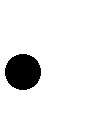 III группа – студенты вузов.Каждый участник Медиафестиваля может принять участие во всех мероприятиях Медиафестиваля, в любом Конкурсе;Количество работ на Конкурс определяется положением каждого Конкурса.Фестивальная программа.Фестивальная программа состоит из двух основных этапов: заочный и очный;Заочный этап.Заочный этап включает в себя пять конкурсов, консультационное сопровождение конкурсантов экспертами;Конкурсы Медиафестиваля:            Конкурс видеопроектов «Отражение». На конкурс принимаются работы по номинациям: игровой фильм (авторский сюжет), документальный фильм; учебный фильм (продолжительность до 5 минут); социальная реклама (до 1 минуты); проморолик (своей школы, клуба, творческого объединения, увлечения); (Приложение 1).            Конкурс компьютерных анимаций «Оживление». На Конкурс принимаются работы по номинациям: Flash-анимация (Flash-ролик), Scratch-анимация; PPT-анимация. На конкурс принимаются анимированные истории, игры, модели, созданные с помощью любых компьютерных приложений. (Приложение 2).         Фотоконкурс “Яркие моменты». На конкурс принимаются работы по номинациям: портрет, жанровый снимок, пейзаж, мобильный снимок, фоторассказ, фотокомикс. (Приложение 3).      Конкурс интернет-творчества «Паутина». На конкурс принимаются любые работы созданные и размещенные в интернет-пространстве: личный (авторский) сайт, новостной блог, тематическая группа в социальной сети, веб-приложения. (Приложение 4).Конкурс проектных идей «Заветное желание». Конкурс проводится для участников которые пока еще не могут, но уже хотят снять свой фильм, мультфильм, создать свой сайт, передачу на телевидении или радио. На конкурс принимаются проектные идеи в области медиатехнологий: сценарии фильмов, анимаций; идеи медиапроектов. (Приложение 5).Конкурс печатных работ «Крутая печать».  На конкурс принимаются печатные материалы в различных журналистских жанрах, опубликованные (или подготовленные к публикации) в молодежных изданиях. Темы конкурсных работ определяются участниками самостоятельно. К участию в конкурсной программе допускаются работы, которые соответствуют положениям о   Конкурсах фестиваля;Медиапроекты размещаются в облачных сервисах; ссылки на них участники Медиафестиваля (отдельные авторы и авторские коллективы) отправляют в адрес экспертной комиссии: mediasummit@primorsky.ruСсылки на медиапроекты участников конкурсов будут размещены на официальном сайте Дальневосточного МедиаСаммита.   Для   доступа   к   просмотру   медиа-проектов   в   социальных сетях будет создана открытая группа, где будут размещаться конкурсные работы. Все желающие могут ознакомиться с ними, оставить свои комментарии, проголосовать;Очный этап.В очном этапе предусмотрено две программы: конкурсная и образовательная.Конкурсная программа проходит в формате «Медиапарад»: публичная презентация и защита авторского медиапроекта.  Заканчивается  демонстрацией лучших медиапроектов, награждением победителей. Церемония награждения проходит в рамках Дальневосточного МедиаСаммита..Образовательная  программа включает:          Мастер-классы. Мастер-классы проводятся в очном режиме на полях Дальневосточного МедиаСаммита. Ведущими мастер-классов являются приглашенные профессионалы в области медиаинформационных технологий.Порядок организации и проведения Медиафестиваля.Медиафестиваль проводится с апреля по июнь по следующей  схеме:20 апреля 2017 г. — 20 мая 2017 г. — работа над творческими проектами, оформление Заявки (размещение конкурсных материалов) на участие в конкурсе;20 -31 мая - работа экспертного совета, подведение промежуточных итогов;8-10 июня — очные мероприятия Медиафестиваля.Подведение итогов.Итоги подводятся отдельно по каждому Конкурсу и объявляются в сроки, определенные в пункте 7.1 настоящего Положения;В каждом Конкурсе определяются победители в соответствующих номинациях. Победители награждаются дипломами I, II и III степени 8-9 июня в ходе проведения Дальневосточного МедиаСаммитта. Участник, занявший первое место в конкурсе, получает специальный сертификат, который может быть предъявлен для зачета в творческом конкурсе при поступлении в Высшую школу телевидения ВГУЭС,  Колледж искусства и технологий ВГУЭС; ДВФУ.Всем     участникам     Конкурсов	вручаются     сертификаты     участников Медиафестиваля с указанием названия медиапроекта и Конкурса, в котором он участвовал;Итоги Медиафестиваля публикуются на сайте в срок 7 дней со дня объявления результатов;Участники Медиафестиваля, не принявшие участие в очном этапе получают сертификаты в электронной форме по указанному при регистрации электронному адресу в течение 2 месяцев со дня публикации итогов на сайте Медиафестиваля.Условия участия в Конкурсе Медиафестиваля.Участие в Конкурсе Медиафестиваля осуществляется на безвозмездной основе; Участие в Конкурсной программе Медиафестиваля принимают  работы, созданные в период с 1 января 2016 по 15 мая 2017 года. Содержание всех конкурсных проектов должно быть авторским;Все конкурсные материалы должны соответствовать законодательству Российской Федерации;Организатор Медиафестиваля оставляет за собой право использовать предоставленные материалы для дальнейшей коммуникации с участниками Конкурсов и СМИ, а также размещать материалы победителей в СМИ, являющихся информационными партнерами Дальневосточного МедиаСаммита.Координаторы Дальневосточного медиафестиваля «Открытие»:Приморское отделение Союза журналистов России.Тел. 89024808008,  89147040340.